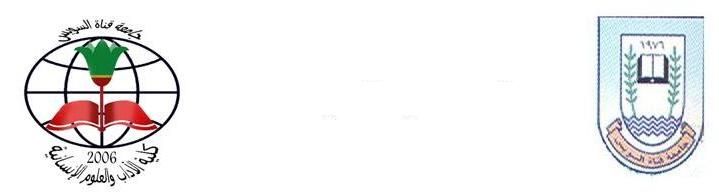 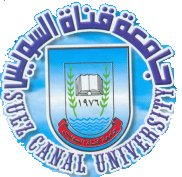    جامعة قناة السويسكلية الاداب والعلوم الانسانية                                                  الاسم			     التوقيع		     التاريخاسم وتوقيع عضو هيئة التدريس:  أ.د/ عبد الحفيظ محمد حسن    عبد الحفيظ حسن           22/1/2017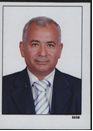 1ـ البيانات الشخصية1ـ البيانات الشخصيةالاسمعبد الحفيظ محمد حسن محمدعبد الحفيظ محمد حسن محمدتاريخ ومكان الميلاد14 / 2 / 195214 / 2 / 1952الحالة الاجتماعيةمتزوج متزوج رقم الموبايل01020802832 -  01277215463201020802832 -  012772154632البريد الإلكترونيDrabdulhafeez1@hotmail.comDrabdulhafeez1@hotmail.comالعنوانالإسماعيلية – الشيخ زايد – الطريق الدائري  فيلا 19 أ الإسماعيلية – الشيخ زايد – الطريق الدائري  فيلا 19 أ العنوان2ـ المؤهلات الدراسية2ـ المؤهلات الدراسيةالدرجة العلميةالتخصصالتخصصالجهة المانحة لهاالتاريخالليسانس لغة عربية وعلوم إسلامية  لغة عربية وعلوم إسلامية  كلية دار العلوم - جامعة القاهرة مايو 1973متمهيدي الماجستير بلاغة ونقد أدبي وأدب مقارنبلاغة ونقد أدبي وأدب مقارنكلية دار العلوم - جامعة القاهرة1974مالدبلوم العامالعلوم التربوية  العلوم التربوية  كلية التربية -  جامعة الزقازيق  1980مالماجستيربلاغة ونقد أدبي وأدب مقارنبلاغة ونقد أدبي وأدب مقارنكلية دار العلوم - جامعة القاهرة1980مالدكتوراهبلاغة ونقد أدبي وأدب مقارنبلاغة ونقد أدبي وأدب مقارنكلية دار العلوم - جامعة القاهرة1988م3ـ التخصص ومجالات الاهتمام3ـ التخصص ومجالات الاهتمامالتخصص العاماللغة العربية والعلوم الإسلاميةاللغة العربية والعلوم الإسلاميةالتخصص الدقيقالبلاغة والنقد الأدبي والأدب المقارنالبلاغة والنقد الأدبي والأدب المقارنمجالات الاهتمام العلميةالشعر العربي الحديث والمعاصر ، الشعر المسرحي ، الرواية ، النقد الأدبيالشعر العربي الحديث والمعاصر ، الشعر المسرحي ، الرواية ، النقد الأدبيمجالات الاهتمام العلميةالبلاغة ، الأسلوبيات ، الترجمة ، الأدب المقارن ، مقارنة الترجمة .البلاغة ، الأسلوبيات ، الترجمة ، الأدب المقارن ، مقارنة الترجمة .      4- السجل الوظيفيالوظيفةجهة العمل وعنوانهاالتاريخمدرس مساعد بلاغة ونقد أدبي وأدب مقارن كلية التربية بالسويس- جامعة قناة السويس1981ممدرس بلاغة ونقد أدبي وأدب مقارنكلية التربية بالسويس- جامعة قناة السويس1988مأستاذ مساعد بلاغة ونقد أدبي وأدب مقارنكلية التربية بالإسماعيلية- جامعة قناة السويس2002مأستاذ مساعد بلاغة ونقد أدبي وأدب مقارنكلية الآداب – جامعة قناة السويس2006مأستاذ بلاغة ونقد أدبي وأدب مقارنكلية الآداب – جامعة قناة السويس2010م  5 ـ الأعمال الإدارية واللجانالعمل الإداري/ اللجان والمهامالعمل الإداري/ اللجان والمهامالتاريخمشرف على قسم اللغة العربية - كلية التربية بالسويس - جامعة قناة السويسمشرف على قسم اللغة العربية - كلية التربية بالسويس - جامعة قناة السويس1988- 1992موكيل كلية التربية بالإسماعيلية لشئون التعليم الطلاب- جامعة قناة السويسوكيل كلية التربية بالإسماعيلية لشئون التعليم الطلاب- جامعة قناة السويس2003-2006م مشرف على قسم المواد الاجتماعية - كلية التربية بالإسماعيلية- جامعة قناة السويسمشرف على قسم المواد الاجتماعية - كلية التربية بالإسماعيلية- جامعة قناة السويس2003–2006ممدير مشروع تدريس اللغةالعربية بالحاسب الآلي وتكنولوجيا المعلومات بكليةالتربية بالإسماعيليةمدير مشروع تدريس اللغةالعربية بالحاسب الآلي وتكنولوجيا المعلومات بكليةالتربية بالإسماعيلية2006–2007مالمدير التنفيذي لمشروع ضمان الجودة والاعتماد الأكاديمي بكلية الآداب– جامعة قناة السويسالمدير التنفيذي لمشروع ضمان الجودة والاعتماد الأكاديمي بكلية الآداب– جامعة قناة السويس2007 -2009مأمين صندوق الجمعية المصرية للدراسات السردية ، ومقرها كلية الآداب– جامعة قناة السويسأمين صندوق الجمعية المصرية للدراسات السردية ، ومقرها كلية الآداب– جامعة قناة السويس2009 - ...عضو مجلس إدارة مركز دراسات اللغة العربية والترجمة بجامعة قناة السويسعضو مجلس إدارة مركز دراسات اللغة العربية والترجمة بجامعة قناة السويس2006- ... مستشار اللجنة الثقافية والإعلامية العليا بجامعة قناة السويسمستشار اللجنة الثقافية والإعلامية العليا بجامعة قناة السويس2009-2011رئيس تحرير مجلة الجامعات المصرية، تصدر تحت رعاية وزير التعليم العالي والبحث العلميرئيس تحرير مجلة الجامعات المصرية، تصدر تحت رعاية وزير التعليم العالي والبحث العلمي2009-2011وكيل كلية الآداب والعلوم الإنسانية للدراسات العليا والبحث العلمي– جامعة قناة السويسوكيل كلية الآداب والعلوم الإنسانية للدراسات العليا والبحث العلمي– جامعة قناة السويس2010م–2011 عضو الجمعية المصرية للأدب المقارنعضو الجمعية المصرية للأدب المقارن1995 - ...عضو اللجنة الاستشارية للمنتدى الأدبي بمسقط ، سلطنة عمانعضو اللجنة الاستشارية للمنتدى الأدبي بمسقط ، سلطنة عمان1997-1998معضو اللجنة العليا للتقويم والاعتماد الأكاديمي بالكلية الجامعية بالقنفذة – جامعة أم القرىعضو اللجنة العليا للتقويم والاعتماد الأكاديمي بالكلية الجامعية بالقنفذة – جامعة أم القرى2011-2013م أمين مجلس كلية الآداب والعلوم الإنسانية – جامعة قناة السويس أمين مجلس كلية الآداب والعلوم الإنسانية – جامعة قناة السويس 2015-2020نائب رئيس تجرير مجلة (سرديات) فصلية محكمة، الجمعية المصرية للدراسات السرديةنائب رئيس تجرير مجلة (سرديات) فصلية محكمة، الجمعية المصرية للدراسات السردية2018- 6ـ الأبحاث العلمية اسم الباحث عنوان البحث والتاريخأ.د/عبد الحفيظ محمد حسنالشاعر الرومانسي أبو القاسم الشابي  1988مأ.د/عبد الحفيظ محمد حسنرباعيات الخيام بين الأصل الفارسي والترجمة العربية،1989م أ.د/عبد الحفيظ محمد حسنالموقف والبنية في القصيدة العبيرية1993م أ.د/عبد الحفيظ محمد حسنالأصالة والمعاصرة في مسرح صلاح عبد الصبور1994م أ.د/عبد الحفيظ محمد حسنشاعرية المرحوم سعيد بن خلفان الخليلي 1994م أ.د/عبد الحفيظ محمد حسنالمنهج والأسلوب في كتاب الضياء للعوتبي1995م أ.د/عبد الحفيظ محمد حسنقضية ترجمة الشعر1995مأ.د/عبد الحفيظ محمد حسنالتواصل بين الفقه والأدب عند سيف الأغبري في كتايه "عقد الدر المنظوم في الفقه والأدب والعلوم" 1996م أ.د/عبد الحفيظ محمد حسنفن المقال بين التراث والمعاصرة 1997مأ.د/عبد الحفيظ محمد حسنهلال بن بدر البوسعيدى ( أصداء ثقافة عصره ) 1997مأ.د/عبد الحفيظ محمد حسنالرؤية والتشكيل الفني في شعر الكندي1997 م أ.د/عبد الحفيظ محمد حسن الصياغة اللغوية عند ابن رزيق وأثرها في المعنى1998مأ.د/عبد الحفيظ محمد حسنعمر الخيام ( رؤية جديدة مبنية على مكتشفات حديثة) -  ترجمة ، 2001مأ.د/عبد الحفيظ محمد حسنبنية القصيدة في شعر عبد القادر القط  2001م أ.د/عبد الحفيظ محمد حسنمن الشعر العماني ( دراسة في المصادر والتأثيرات ) 2001مأ.د/عبد الحفيظ محمد حسنالمنهج الأسلوبي في دراسة الشعر 2001مأ.د/عبد الحفيظ محمد حسنالأرقام ودلالتها في رواية ( الأفق البعيد ) لطه وادي ، 2006مأ.د/عبد الحفيظ محمد حسناللفظ وجماليات التعبير عند عبد القاهر الجرجاني 2007 م أ.د/عبد الحفيظ محمد حسنالبنية السردية في رواية(سيرة الشيخ أحمد نور الدين)لأحمد شمس الدين الحجاجي 2008أ.د/عبد الحفيظ محمد حسنالرومانسية في الأدب العربي المعاصر ، أبو القاسم الشابي نموذجا 2008مأ.د/عبد الحفيظ محمد حسنالرواية الرقمية بنية سردية مستحدثة، رواية (ربع مخيفة)لأحمد توفيق نموذجا 2009أ.د/عبد الحفيظ محمد حسنعلم المعاني : دراسة نظرية تطبيقية 2009م أ.د/عبد الحفيظ محمد حسنعلم البيان : نشأته وتطوره 2010م أ.د/عبد الحفيظ محمد حسناللغة الجديدة للأدب وتغيرات الحياة اليومية2010مأ.د/عبد الحفيظ محمد حسنالمفارقة في رواية " الغزالة " لقاسم مسعد عليوة 2010مأ.د/عبد الحفيظ محمد حسنالأدب المقارن بين النظرية والتطبيق2011مأ.د/عبد الحفيظ محمد حسنالشعر والهوية العربية2011مأ.د/عبد الحفيظ محمد حسنمدخل إلى البلاغة والنقد الأدبي 2014م أ.د/عبد الحفيظ محمد حسناتجاهات النقد الأدبي الحديث (التأصيل والتطبيق) 2015مأ.د/عبد الحفيظ محمد حسنرباعيات الخيام بين الأصل الفارسي والترجمات العربية 2016مأ.د/عبد الحفيظ محمد حسنقراءات في الشعر العربي المعاصر 2016م.7- الدورات التدريبيـــة7- الدورات التدريبيـــةالتسلسلعنوان الدورةعنوان الدورةتاريخهامكان انعقادها1إعداد المعلم الجامعيإعداد المعلم الجامعي2005جامعة قناة السويس2اتخاذ القرار وحل المشكلاتاتخاذ القرار وحل المشكلات2006جامعة قناة السويس3أخلاقيات وآداب المهنةأخلاقيات وآداب المهنة2006جامعة قناة السويس4التعليم عن بعد" Online Distance Education"التعليم عن بعد" Online Distance Education"2007جامعة قناة السويس5تقويم التدريستقويم التدريس2007جامعة قناة السويس6استخدام التكنولوجيا في التدريساستخدام التكنولوجيا في التدريس2007مجامعة قناة السويس7الاتجاهات الحديثة في التدريسالاتجاهات الحديثة في التدريس2007مجامعة قناة السويس8أخلاقيات البحث العلميأخلاقيات البحث العلمي2008مجامعة قناة السويس0القياس والتقويمالقياس والتقويم2010مجامعة قناة السويس10:ِAdvanced PowerPoint Flash 8  ،  Microsoft E-Content : Weep Site   مدربي المدربينTOT  :ِAdvanced PowerPoint Flash 8  ،  Microsoft E-Content : Weep Site   مدربي المدربينTOT  2010مجامعة قناة السويس8 - الندوات العلمية والمؤتمرات8 - الندوات العلمية والمؤتمراتالتسلسلاسم الندوةاسم الندوةتاريخهامكان انعقادهاالمؤتمر الدولي " تطوير اللغة العربية "المؤتمر الدولي " تطوير اللغة العربية "1980مكلية الآداب-جامعة الإسكندريةمؤتمر أعلام دمياطمؤتمر أعلام دمياط1991كلية التربية-جامعة دمياطقضايا الأدب المقارن في الوطن العربيقضايا الأدب المقارن في الوطن العربي1995 كلية الآداب-جامعة القاهرةالاحتفال بذكرى طه حسينالاحتفال بذكرى طه حسين1998 كلية الآداب-جامعة القاهرةالتحولات اللغوية في عصر العولمةالتحولات اللغوية في عصر العولمة2003 كلية التربية بالإسماعيليةالتوعية عن مشروع تطوير كليات التربية  التوعية عن مشروع تطوير كليات التربية  2004جامعة القاهرةالعلاقات الحضارية بين الشرق والغربالعلاقات الحضارية بين الشرق والغرب2004كلية التربية - جامعة قناة السويسندوة تحقيق التراثندوة تحقيق التراث2005كلية التربية - جامعة قناة السويسالمؤتمر الدولي الأول للتعليم الإلكترونيالمؤتمر الدولي الأول للتعليم الإلكتروني2006مجامعة البحرينأحدث تكنولوجيا الامتحانات والإحصاء والاستبيانأحدث تكنولوجيا الامتحانات والإحصاء والاستبيان2007جامعة القاهرةسلطة الثقافةسلطة الثقافة2007جامعة قناة السويسالمؤتمر الدولي الأول للسردياتالمؤتمر الدولي الأول للسرديات2008م كلية الآداب جامعة قناة السويسضمان الجودة والاعتماد الأكاديميضمان الجودة والاعتماد الأكاديمي2008م جامعة القاهرة   قنا عبر العصور قنا عبر العصور2008كليةالآداب بقنا جامعةجنوب الواديقناة السويس الحاضر والمستقبلقناة السويس الحاضر والمستقبل2008كلية الآداب– جامعة قناة السويسآفاق جديدة في السرد الروائيآفاق جديدة في السرد الروائي2009كلية التربية بالعريشالسرد النسوي في الأدب العربي المعاصرالسرد النسوي في الأدب العربي المعاصر2010كلية الآداب– جامعة قناة السويسندوة العلاقات الحضارية بين مصر وأندونيسياندوة العلاقات الحضارية بين مصر وأندونيسيا2010كلية الآداب– جامعة قناة السويسقناة السويس والتحديات العالميةقناة السويس والتحديات العالمية2010مكلية الآداب– جامعة قناة السويسالسرد والثقافةالسرد والثقافة2014مكلية الآداب– جامعة قناة السويسالمؤتمر الدولي السابع للسرديات (الرواية العربية في مئة عام)المؤتمر الدولي السابع للسرديات (الرواية العربية في مئة عام)2016كلية الآداب– جامعة قناة السويسالمؤتمر الدولي الثامن للسرديات المؤتمر الدولي الثامن للسرديات 2016ج قناة السويس، ومكتبةالإسكندرية المؤتمر الدولي التاسع للسرديات المؤتمر الدولي التاسع للسرديات 2017ج قناة السويس ودارالعلوم ج القاهرةالمؤتمر الدولي العاشر للسردياتالمؤتمر الدولي العاشر للسرديات2018ج قناة السويس وتربية ج الفيومالمؤتمر الدولي العاشر للسردياتالمؤتمر الدولي العاشر للسرديات2019ج قناة السويس ودارالعلوم ج أسوان9- الأنشطة التدريسيةالمقررات التي ساهم في تدريسهاالمقررات التي ساهم في تدريسهاالمرحلة الجامعيةمدخل للدراسات البلاغية والنقدية مدخل للدراسات البلاغية والنقدية مرحلة الليسانسقراءة تحليلية قراءة تحليلية مرحلة الليسانسمصادر التراث في اللغة والأدبمصادر التراث في اللغة والأدبمرحلة الليسانسمصادر التراث العربيمصادر التراث العربيمرحلة الليسانسالنقد الأدبي الحديث النقد الأدبي الحديث مرحلة الليسانساتجاهات النقد الأدبي الحديثاتجاهات النقد الأدبي الحديثمرحلة الليسانسالبلاغة ( علم المعاني ) البلاغة ( علم المعاني ) مرحلة الليسانسالبلاغة (علم البيان)البلاغة (علم البيان)مرحلة الليسانسالبلاغة ( علم البديع )البلاغة ( علم البديع )مرحلة الليسانسالأدب المقارنالأدب المقارنمرحلة الليسانسالنقد الأدبي الحديث النقد الأدبي الحديث مرحلة الليسانسالمقال وفن الإلقاءالمقال وفن الإلقاءمرحلة الليسانسالمكتبة العربيةالمكتبة العربيةمرحلة الليسانسالنقد الأدبيالنقد الأدبيمرحلة تمهيدي الماجستيرالأدب المقارنالأدب المقارنمرحلة تمهيدي الماجستيرالدراسات البلاغية والنقديةالدراسات البلاغية والنقديةمرحلة تمهيدي الماجستيرالأسلوبياتالأسلوبياتمرحلة تمهيدي الماجستيرالمدخل الإحصائي للدراسات الأدبيةالمدخل الإحصائي للدراسات الأدبيةمرحلة تمهيدي الماجستيرموضوع في الأدب الحديثموضوع في الأدب الحديثمرحلة تمهيدي الماجستيرالدراسات البلاغية والنقديةالدراسات البلاغية والنقديةالدبلوم المهني التربويالدراسات الأدبيةالدراسات الأدبيةالدبلوم المهني التربوي